Equatorial GuineaEquatorial GuineaEquatorial GuineaEquatorial GuineaOctober 2026October 2026October 2026October 2026MondayTuesdayWednesdayThursdayFridaySaturdaySunday123456789101112131415161718Independence Day19202122232425262728293031NOTES: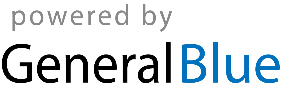 